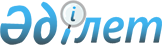 Об определении социально значимых перевозок на внутреннем водном транспорте по городу Уральск на 2015 год
					
			Утративший силу
			
			
		
					Постановление акимата города Уральска Западно-Казахстанской области от 27 февраля 2015 года № 668. Зарегистрировано Департаментом юстиции Западно-Казахстанской области 16 марта 2015 года № 3848. Утратило силу постановлением акимата города Уральска Западно-Казахстанской области от 15 апреля 2016 года № 1026      Сноска. Утратило силу постановлением акимата города Уральска Западно-Казахстанской области от 15.04.2016 № 1026 (вводится в действие со дня первого официального опубликования).

      Руководствуясь Законами Республики Казахстан от 6 июля 2004 года "О внутреннем водном транспорте", от 23 января 2001 года "О местном государственном управлении и самоуправлении в Республике Казахстан", акимат города ПОСТАНОВЛЯЕТ:

      1. Определить социально значимые перевозки пассажиров внутренним водным транспортом в регулярном сообщении, удовлетворяющие потребность населения в перевозках по городу Уральск на 2015 год согласно приложению.

      2. Настоящее постановление вводится в действие со дня первого официального опубликования.

      3. Заместителю руководителя аппарата акима города Уральска – руководителю отдела государственно-правовой работы (М. Умралеев) обеспечить государственную регистрацию данного постановления в органах юстиции, его официальное опубликование в информационно-правовой системе "Әділет" и в средствах массовой информации.

      4. Контроль за исполнением настоящего постановления возложить на заместителя акима города Урынгалиева Г.

 Социально значимые перевозки пассажиров внутренним водным транспортом 
в регулярном сообщении, удовлетворяющие потребность населения в перевозках 
по городу Уральск на 2015 год
					© 2012. РГП на ПХВ «Институт законодательства и правовой информации Республики Казахстан» Министерства юстиции Республики Казахстан
				
      Исполняющий обязанности 

      акима города

Г. Урынгалиев
Приложение 
к постановлению № 668 
от 27 февраля 2015 года 
акимата города Уральска  №  

Наименование перевозок

1

город Уральск – садоводческое товарищество "Учужный затон"

2

город Уральск – садоводческое товарищество "Барбастау"

